All Districts											Quivira Council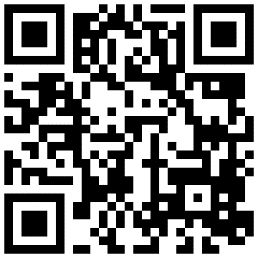 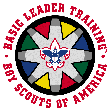 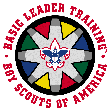 Introduction to Outdoor  Leader Skills Training (IOLS)August 25 – 26, 2023at Lake AftonWhat is it?	IOLS is an outdoor, hands-on course designed to expose adult Scouts BSA, Varsity, and Venturing leaders to First Class scout skills using the EDGE Method and presented in a Troop/Patrol setting.  Presentations include Leave No Trace, Interfaith worship, knots & lashings, wood tools, fire building, cooking, backpacking, plant & animal identification, and more.  Why?  	Every youth deserves a trained leader!  All adult direct contact leaders in Scouts BSA, Varsity and Venturing with outdoor programs must have IOLS to be considered “trained” and wear the “Trained” patch.  This training is required for Scoutmasters, Advisors and their assistants to be re-chartered.Who? 	All BSA registered adults may attend.  Participants MUST have completed current “Youth Protection Training” prior to course.When? 		August 25 & 26; IOLS starts promptly at 6:30 pm Friday and concludes at 5 pm Saturday.Where?     	Lake Afton, 25513 West 39th St S, Goddard, KS 67052 Please sign in at 6pm.Cost?   		Early Bird fee is $25 through Friday, August 4th!  $10 price increase starting August 5th.	Friday Cracker Barrel & Saturday meals provided. Dinner not provided Friday night-eat on your own before arrival. (Class size Minimum 8; maximum 36)	No refunds, registration may be transferred to another adult leader.Registration: 	Registration is NOW OPEN, online on Black Pug*. Pre-registration is required, $10 price increase starting August 5th!Online registration closes Friday, August 11. Online registration available at http://www.quivira.org/training link.Insurance: 		Liability insurance is provided for all BSA registered adult members.Bring: 	Your registration receipt; a copy of your current Personal Health and Medical form (Parts A & B); Scouts BSA Handbook and pen or pencil. Bring what you need to camp overnight (see a gear list on back side) to include mess kit, cup, raingear, a compass and work gloves. We strongly suggest you also bring a Scoutmaster Handbook, comfortable camp chair, bug repellent, sun hat and sunscreen. Friday night camping is required.Contact for 	Director 			Jenn Toepfer		jenntoepfer@gmail.com   	402-979-2948District Training Chair 	Kelley DeGraffenreid	JDegraffenreid@cox.net    	316-209-1972More Info.   	Council Staff Advisor		Lauryn Gaines		Lauryn.Gaines@scouting.org 	316-369-0671	Black Pug Assistance		Jo Irsik			Jo.Irsik@scouting.org	 	316-491-2230  			                                        Cost Center=6911